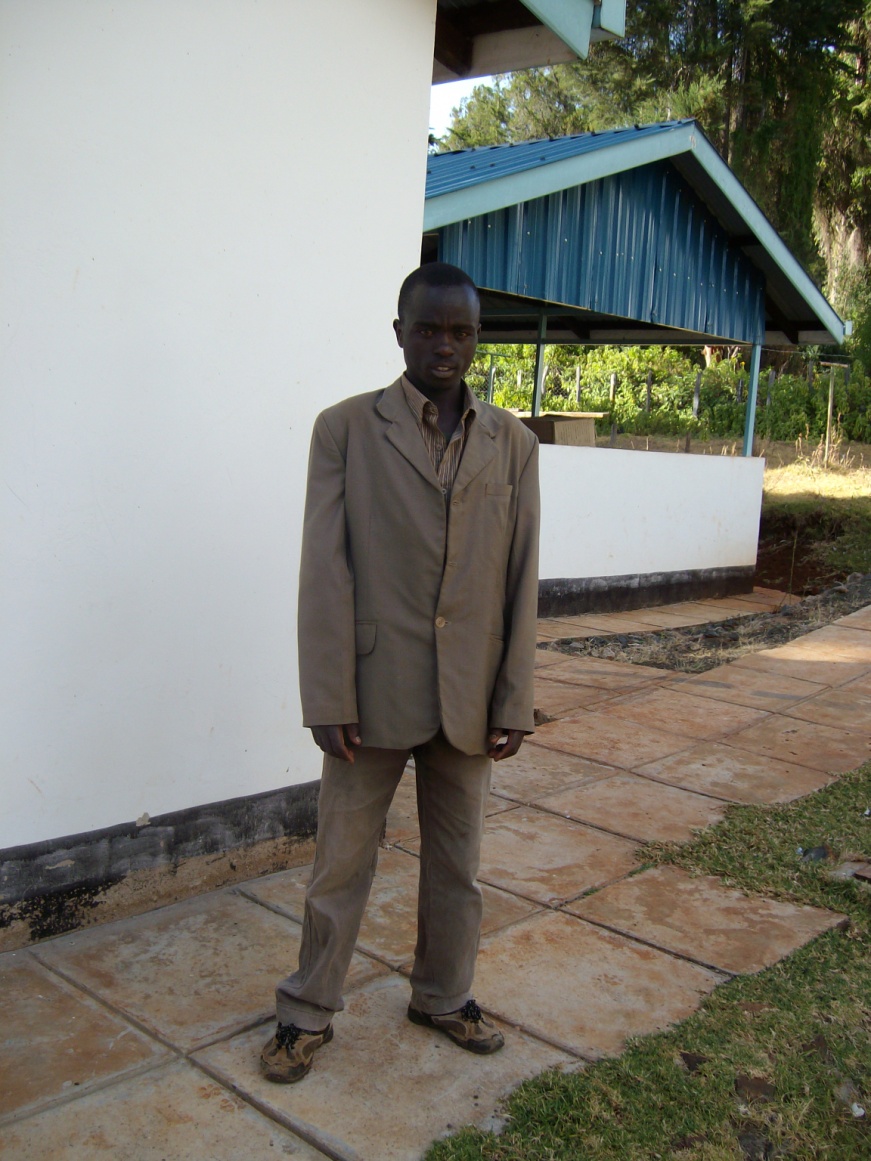 TARUS ELIA JULIUS- COMMUNITY HEALTH WORKER CHEBIEMIT NERKWO UNIT -KAPTOMUT VILLAGEMARAKWET  DISTRICT.